Name: Evelio Almendarez                                                                                               Period: 1st   
Directions: In this project, you will apply the themes and issues within Romeo and Juliet to modern life and work on solutions to age-old problems that are presented in the play, such as: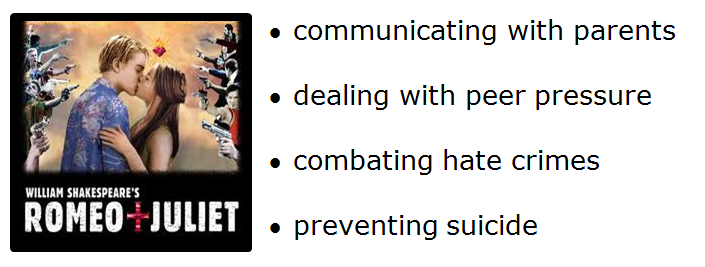 This form helps you to keep track of your resources as you research the current needs of our community and determine a course of action. When completing your accompanying products (brochures, presentations, digital stories, Web sites, and so forth), the following are the minimum requirements for research:You must consult at least five resources from completely different sources (not just different pages from the same main Web site). Use this form as you research—both to help you keep track of good ideas as well as to document that you are meeting the minimum research requirements of the project. This form is to be turned in with your final project.  See completed example at end of this document.Here is an example of what your research sheet should look like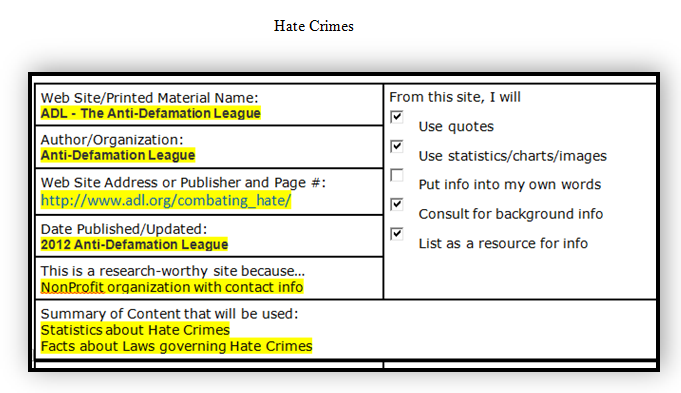 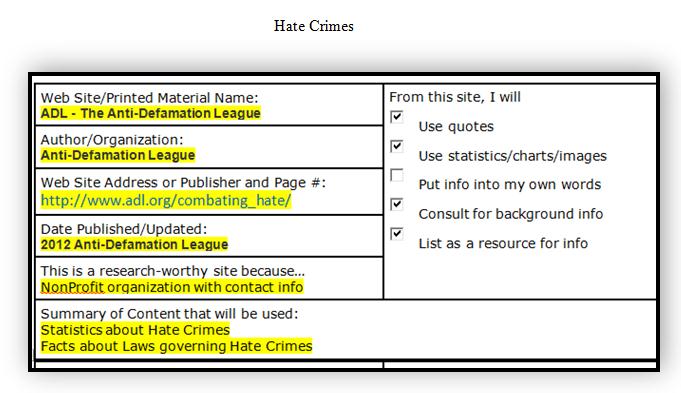 Research Form: Romeo and Juliet ProjectWeb Site/Printed Material Name:http://teens.webmd.com/peer-pressureFrom this site, I will 
Use quotes
Use statistics/charts/images 
Put info into my own words 
Consult for background info 
List as a resource for info Author/Organization: Teen Health by WebMDFrom this site, I will 
Use quotes
Use statistics/charts/images 
Put info into my own words 
Consult for background info 
List as a resource for info Web Site Address or Publisher and Page #:http://teens.webmd.com/peer-pressure From this site, I will 
Use quotes
Use statistics/charts/images 
Put info into my own words 
Consult for background info 
List as a resource for info Date Published/Updated: April 9, 2012From this site, I will 
Use quotes
Use statistics/charts/images 
Put info into my own words 
Consult for background info 
List as a resource for info This is a research-worthy site because this website talks about all the problems people might get from peer pressure and what causes peer pressureFrom this site, I will 
Use quotes
Use statistics/charts/images 
Put info into my own words 
Consult for background info 
List as a resource for info Summary of Content that will be used:Summary of Content that will be used:Web Site/Printed Material Name:http://pbskids.org/itsmylife/body/smoking/article4.htmlFrom this site, I will 
Use quotes
Use statistics/charts/images 
Put info into my own words 
Consult for background info 
List as a resource for info Author/Organization:Smoking peerpressure by pbs kids goFrom this site, I will 
Use quotes
Use statistics/charts/images 
Put info into my own words 
Consult for background info 
List as a resource for info Web Site Address or Publisher and Page #:http://pbskids.org/itsmylife/body/smoking/article4.htmlFrom this site, I will 
Use quotes
Use statistics/charts/images 
Put info into my own words 
Consult for background info 
List as a resource for info Date Published/Updated:2005From this site, I will 
Use quotes
Use statistics/charts/images 
Put info into my own words 
Consult for background info 
List as a resource for info This is a research-worthy site because…From this site, I will 
Use quotes
Use statistics/charts/images 
Put info into my own words 
Consult for background info 
List as a resource for info Summary of Content that will be used:Summary of Content that will be used:Web Site/Printed Material Name:Teen Help From this site, I will 
Use quotes
Use statistics/charts/images 
Put info into my own words 
Consult for background info 
List as a resource for info Author/Organization:Teen help From this site, I will 
Use quotes
Use statistics/charts/images 
Put info into my own words 
Consult for background info 
List as a resource for info Web Site Address or Publisher and Page #:http://www.teenhelp.com/teen-issues/peer-pressure.htmlFrom this site, I will 
Use quotes
Use statistics/charts/images 
Put info into my own words 
Consult for background info 
List as a resource for info Date Published/Updated: 2006From this site, I will 
Use quotes
Use statistics/charts/images 
Put info into my own words 
Consult for background info 
List as a resource for info This is a research-worthy site because it tells me a lot of information of peer pressureFrom this site, I will 
Use quotes
Use statistics/charts/images 
Put info into my own words 
Consult for background info 
List as a resource for info Summary of Content that will be used: What can be used is if peer pressure is bad for your healt and other stuff about peer pressure.Summary of Content that will be used: What can be used is if peer pressure is bad for your healt and other stuff about peer pressure.Web Site/Printed Material Name:From this site, I will 
Use quotes
Use statistics/charts/images 
Put info into my own words 
Consult for background info 
List as a resource for info Author/Organization:From this site, I will 
Use quotes
Use statistics/charts/images 
Put info into my own words 
Consult for background info 
List as a resource for info Web Site Address or Publisher and Page #:http://www.pamf.org/preteen/growingup/choices/pressure.htmlFrom this site, I will 
Use quotes
Use statistics/charts/images 
Put info into my own words 
Consult for background info 
List as a resource for info Date Published/Updated:2012From this site, I will 
Use quotes
Use statistics/charts/images 
Put info into my own words 
Consult for background info 
List as a resource for info This is a research-worthy site because it talkes about what causes peer pressure.From this site, I will 
Use quotes
Use statistics/charts/images 
Put info into my own words 
Consult for background info 
List as a resource for info Summary of Content that will be used: Part of growing up iis learing to make smart choicesand desitions to yourself.Summary of Content that will be used: Part of growing up iis learing to make smart choicesand desitions to yourself.Web Site/Printed Material Name:From this site, I will 
Use quotes
Use statistics/charts/images 
Put info into my own words 
Consult for background info 
List as a resource for info Author/Organization:From this site, I will 
Use quotes
Use statistics/charts/images 
Put info into my own words 
Consult for background info 
List as a resource for info Web Site Address or Publisher and Page #:http://kidshealth.org/teen/your_mind/friends/peer_pressure.htmlFrom this site, I will 
Use quotes
Use statistics/charts/images 
Put info into my own words 
Consult for background info 
List as a resource for info Date Published/Updated:From this site, I will 
Use quotes
Use statistics/charts/images 
Put info into my own words 
Consult for background info 
List as a resource for info This is a research-worthy site because…From this site, I will 
Use quotes
Use statistics/charts/images 
Put info into my own words 
Consult for background info 
List as a resource for info Summary of Content that will be used:Summary of Content that will be used:Web Site/Printed Material Name:From this site, I will 
Use quotes
Use statistics/charts/images 
Put info into my own words 
Consult for background info 
List as a resource for info Author/Organization:From this site, I will 
Use quotes
Use statistics/charts/images 
Put info into my own words 
Consult for background info 
List as a resource for info Web Site Address or Publisher and Page #:From this site, I will 
Use quotes
Use statistics/charts/images 
Put info into my own words 
Consult for background info 
List as a resource for info Date Published/Updated:From this site, I will 
Use quotes
Use statistics/charts/images 
Put info into my own words 
Consult for background info 
List as a resource for info This is a research-worthy site because…From this site, I will 
Use quotes
Use statistics/charts/images 
Put info into my own words 
Consult for background info 
List as a resource for info Summary of Content that will be used:Summary of Content that will be used: